
Graph the image of the figure using the transformation given write the algebraic rule and as requested write a specific verbal description or vector.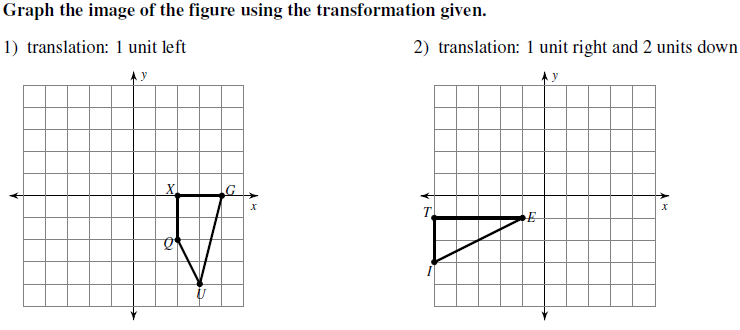 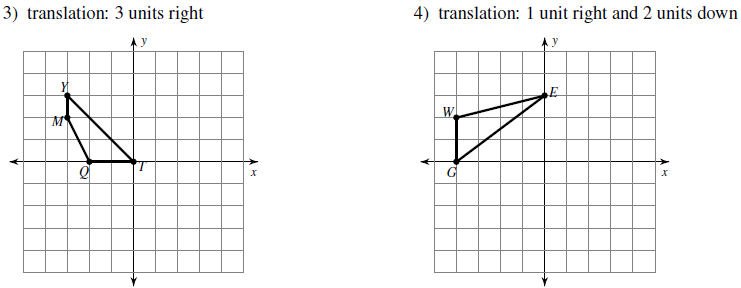 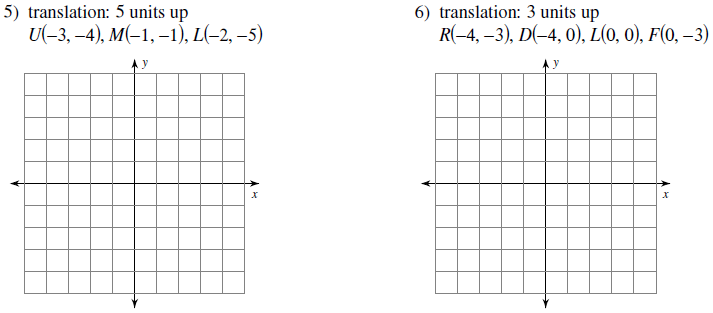 Find the coordinates of the vertices of each figure after the given transformation and write the algebraic rule.7) Translation: 2 units left and 1 unit down	       8) Translation: 2 units down
    Q(0, -1), D(-2, 2), V(2, 4), J(3, 0)			D(-4, 1), A(-2, 5), S(-1, 4), N(-1, 2)

9) Translation:  < -4, 4 >				       10) Translation: 3 units right and 4 units up
     J(-1, -2), A(-1, 0), N(3, -3)				Z(-4, -3), I(-2, -2), V(-2, -4)
Write a specific description of each transformation and give the algebraic rule.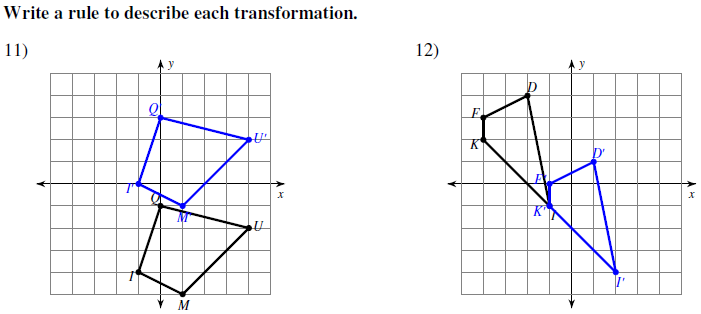 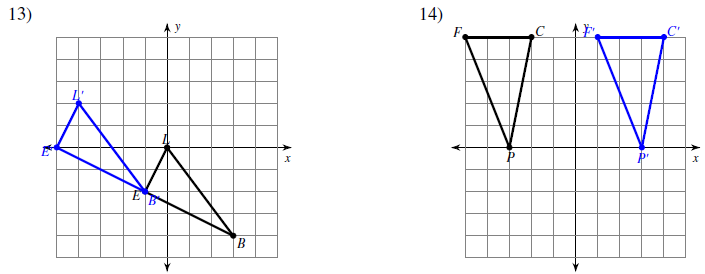 
Graph the image of the figure using the transformation given.  Also, give the coordinates of the image, the algebraic rule, and the proper notation for the transformation.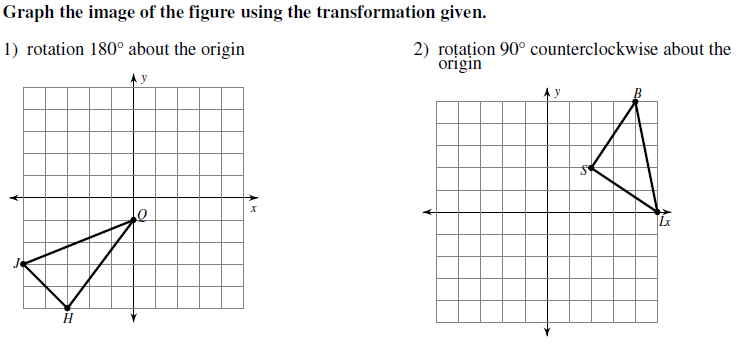 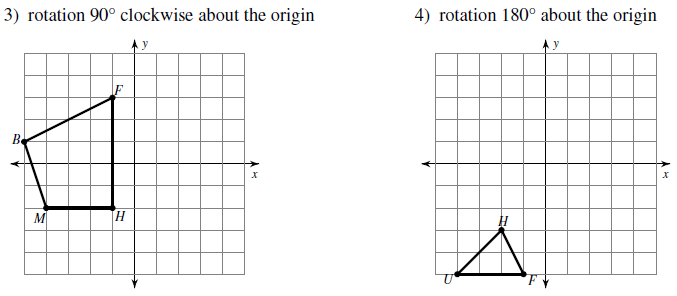 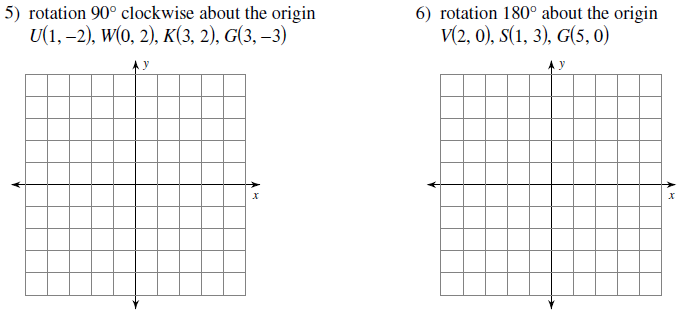 Identify the coordinates of the vertices for each figure after the given transformation.  Also, give the algebraic rule for each transformation. 7) rotation 180° about the origin			       8) rotation 180° about the origin
   Z(-1, -5), K(-1, 0), C(1, 1), N(3, -2)		           L(1, 3), Z(5, 5), F(4, 2)





9) rotation 90° clockwise about the origin		       10) rotation 180° about the origin
   S(1, -4), W(1, 0), J(3, -4)				             V(-5, -3), A(-3, 1), G(0, -3)Write a specific description of each transformation AND give the algebraic rule.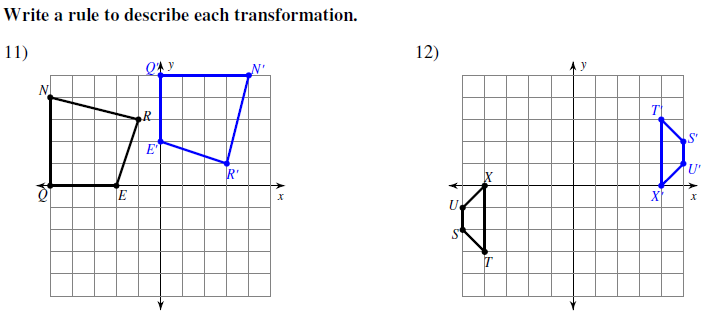 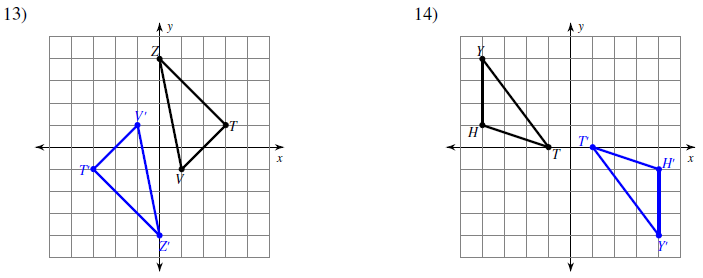 Day 2 HomeworkDay 3 – Homework